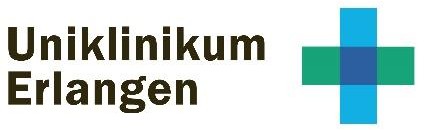 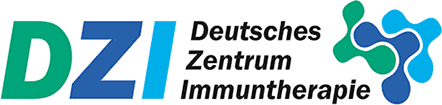 Application: iIMMUNE Advanced Clinician ScientistiIMMUNE_ACS - Interfaces in Immunomedicine - Advanced Clinician Scientist ProgramPlease combine all parts of your application in one PDF (max size 5MB)Before filling in and sending off this application, please contact the coordinator of this program to make sure all criteria are met and all prior questions are answered:	Dr. Jasmin Raufer +49 (0) 9131 85-47421 iimmune.acs@uk-erlangen.deApplicant’s DetailsApplicantName, title:Date of birth:Contact details:Email:	phone:Institution:Possible starting date:Contract information (internal candidates only)Current position:Pay scale grouping (e.g. TVÄ2S1):                    Full time / ☐    Part-Time ( 	%)Current contract length: until* 	; ☐    permanent(*in case the contract ends before the end of the plannend iIMMUNE_ACS-funded program, the endorsement from the department/institute chair needs to be provided, see Attachments point 8)Clinic, institution or department for the clinical part (for internal candidates: current employment)Clinic / institution / department:Head:Requested research time (funded by iIMMUNE_ACS):	%(= or >50%)Project descriptionMaximum of 5 pages in total including figures, excluding literature/citations (Arial 11, line spacing 1.2) – please delete the grey areas of instruction when finished.Project titleSummaryPlease summarize your proposed project (max 200 words)BackgroundPlease provide a short overview on the scientific evidence (publications) of the project. Focus on your own contribution to the topic.Preliminary resultsPlease provide your preliminary results.Aims and work planPlease describe briefly the hypothesis, aims, planned methodology, and workplan of your project. We do not need detailed information here. Please provide a realistic timetable for a 6-year period. Please describe the allocation of the additional funding (for employment, equipment, travel expenses etc.)Ethical requirements/ data protection/ diversityIf submissions to the ethics committee or for animal testing are required for the implementation of the project, please indicate to what extent these have already been prepared, submitted or approved. Explain how your research hits the FAIR criteria. Describe how your research adds to improving diversity.Integration into the DZI and the Universitätsklinikum ErlangenPlease describe how your aim and workplan fit into the overall strategy and programs of the FAU Erlangen- Nürnberg and the Universitätsklinikum Erlangen. Please describe your interface with immunomedicine and potential collaboration partners. If you are not yet familiar with the FAU Erlangen-Nürnberg/ Universitätsklinikum Erlangen, please describe which resources you will be needing for your research (e.g. expertise, technologies, etc…).Description of own long-term clinical and scientific conceptPlease describe your long-term clinical and scientific goals.AttachmentsPlease submit in English languageCVPlease do not include: photo, place of birth, marital status, religion, nationality. Please do include: number of children and duration of parental leaveBoard certificate or proof of registration for board certificationPlease provide a document showing you have had your board certification or have registered for board certification.List of publicationsPlease list your 10 most important publications (published or accepted), especially those relevant to your research project, sorted by first/last/other authorships, including impact factors. List of funding, grants, and contributions to clinical studies (if available)Please list previous third-party funding and projects you have applied for.List of management dutiese.g. faculty commissions or clinical centers. List of teaching experienceIf applicable, please provide an overview of your teaching record.Letter of motivationMax. 1 page in total.Letter of support of the head of your clinic / institutePlease provide a letter of support for the iIMMUNE_ACS program from the head of your clinic / institute / department including answers to the following questions as well as a confirmation of exemption of clinical practice during the iIMMUNE_ACS research time. External candidates, please note: this letter should be written by the head of your newly affiliated clinic / institute at the Universitätsklinikum Erlangen.How does the concept of the applicant fit with the overall strategy of your Clinic / Institute?(Integration into clinical concept)Please describe in detail the long-term commitment of your Clinic / Institute towards the applicant(Including contract length, departmental funding, investments, laboratory space, research support, research personnel such as technician etc., clinical training support)The letter needs to close with the following statement:“I fully support the above application and hereby confirm that Ms/Mr Dr. xxx will be employed as a clinician for the time of the iIMMUNE_ACS program, if the application is successful. During the time of her/his iIMMUNE_ACS research activities he/she will be exempt from clinical practice.”Declaration of the applicantI hereby confirm that I have myself written this application, that the provided information is correct, and that no other sources than those mentioned here were used.Signature/Date	Name (applicant)